Kryvoruchko LeonidGeneral details:Certificates:Experience:Documents and further information:About myself!Position applied for: Motorman 2nd classDate of birth: 22.08.2016 (age: 1)Citizenship: UkraineResidence permit in Ukraine: YesCountry of residence: UkraineCity of residence: KhersonPermanent address: 49 Khersonskoi Divizii 2-4-30Contact Tel. No: +38 (095) 068-79-76E-Mail: kryletv@gmail.comU.S. visa: NoE.U. visa: NoUkrainian biometric international passport: Not specifiedDate available from: 25.08.2016English knowledge: GoodMinimum salary: 500 $ per month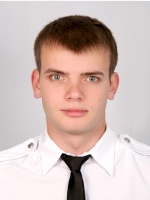 DocumentNumberPlace of issueDate of expiryCivil passportMP 391293Police department in Kherson00.00.0000Seamanâs passportAB 461541Seaport of Kherson30.11.2020Tourist passport12161Odessa maritime training centre Kherson branch16.09.2020TypeNumberPlace of issueDate of expiryBASIC SAFETY TRAINING / SOLAS12161Odessa maritime training centre Kherson branch16.09.2020PROFICIENCY IN SURVIVAL CRAFT9400Odessa maritime training centre Kherson branch02.10.2020ADVANCED FIRE FIGHTING16909Odessa maritime training centre Kherson branch24.06.2021DESIGNATED SECURITY DUTIES OF SHIPBOARD PERSONNEL9418Amiral Ushakov maritime institute of postgradute education00.00.0000SECURITY-RELATED RTANNING AND INSTRUCTION FOR ALL SEAFARERS12785Amiral Ushakov maritime institute of postgradute education00.00.0000Qualified motorman 2 class11384/2016/11Seaport of Kherson00.00.0000PositionFrom / ToVessel nameVessel typeDWTMEBHPFlagShipownerCrewingEngine Cadet19.11.2011-30.03.2012BURUNTug Boat8NVD 48-21400Ukraine"UKRVODSHLYAH"&mdash;Engine Cadet17.09.2011-16.09.2011AZOV12808NVD 48-21167UkraineFirma Linart&mdash;